РЕШЕНИЕРассмотрев проект решения о внесении изменений в решение Городской Думы Петропавловск-Камчатского городского округа от 26.06.2019 № 447-р 
«О создании рабочей группы по разработке проекта решения Городской Думы Петропавловск-Камчатского городского округа «О внесении изменений в Решение Городской Думы Петропавловск-Камчатского городского округа 
от 26.04.2019 № 170-нд «О правилах благоустройства территории Петропавловск-Камчатского городского округа», внесенный временно исполняющим полномочия Главы Петропавловск-Камчатского городского округа Брызгиным К.В., в соответствии со статьей 17 Решения Городской Думы Петропавловск-Камчатского городского округа от 13.07.2018 № 82-нд 
«О Регламенте Городской Думы Петропавловск-Камчатского городского округа» Городская Дума Петропавловск-Камчатского городского округаРЕШИЛА:1. Внести в решение Городской Думы Петропавловск-Камчатского городского округа от 26.06.2019 № 447-р «О создании рабочей группы по разработке проекта решения Городской Думы Петропавловск-Камчатского городского округа «О внесении изменений в Решение Городской Думы Петропавловск-Камчатского городского округа от 26.04.2019 № 170-нд 
«О правилах благоустройства территории Петропавловск-Камчатского городского округа» изменения, изложив пункт 1 в следующей редакции:«1. Создать рабочую группу по разработке проекта решения Городской Думы Петропавловск-Камчатского городского округа «О внесении изменений в Решение Городской Думы Петропавловск-Камчатского городского округа от 26.04.2019 № 170-нд «О правилах благоустройства территории Петропавловск-Камчатского городского округа» (далее - рабочая группа) в следующем составе:представитель прокуратуры города Петропавловска-Камчатского (по согласованию).».2. Настоящее решение вступает в силу со дня его подписания.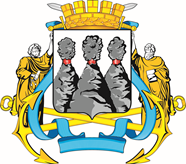 ГОРОДСКАЯ ДУМАПЕТРОПАВЛОВСК-КАМЧАТСКОГО ГОРОДСКОГО ОКРУГАот 08.04.2020 № 646-р28-я сессияг.Петропавловск-КамчатскийО внесении изменений в решение Городской Думы Петропавловск-Камчатского городского округа от 26.06.2019 № 447-р «О создании рабочей группы по разработке проекта решения Городской Думы Петропавловск-Камчатского городского округа «О внесении изменений в Решение Городской Думы Петропавловск-Камчатского городского округа от 26.04.2019 
№ 170-нд «О правилах благоустройства территории Петропавловск-Камчатского городского округа»председатель рабочей группы:председатель рабочей группы:председатель рабочей группы:Сашенков А.А.-заместитель Главы администрации Петропавловск-Камчатского городского округа - начальник Контрольного управления администрации Петропавловск-Камчатского городского округа;заместитель председателя рабочей группы:заместитель председателя рабочей группы:заместитель председателя рабочей группы:Александрова Н.В.-заместитель Главы администрации Петропавловск-Камчатского городского округа;секретарь рабочей группы: секретарь рабочей группы: секретарь рабочей группы: Соколова Л.А.-советник отдела по обеспечению деятельности административной комиссии Контрольного управления администрации Петропавловск-Камчатского городского округа;члены рабочей группы:члены рабочей группы:члены рабочей группы:Воровский А.В.-заместитель председателя Городской Думы Петропавловск-Камчатского городского округа - председатель Комитета по местному самоуправлению и социальной политике;Гаспарян А.А.-заместитель начальника правового отдела Управления делами администрации Петропавловск-Камчатского городского округа;Ковальчук Е.В.-начальник организационно-правового отдела Управления дорожного хозяйства, транспорта и благоустройства администрации Петропавловск-Камчатского городского округа;Кокорина Т.П.-заместитель начальника Управления экономического развития и имущественных отношений администрации Петропавловск-Камчатского городского округа;Мальцева Т.А.-главный специалист-эксперт отдела строительства и архитектуры Управления архитектуры, градостроительства и земельных отношений администрации Петропавловск-Камчатского городского округа;Меркулова А.Ю.-заместитель начальника юридического отдела Управления коммунального хозяйства и жилищного фонда администрации Петропавловск-Камчатского городского округа;Прудкий Д.А.-заместитель председателя Городской Думы Петропавловск-Камчатского городского округа - председатель Комитета по городскому и жилищно-коммунальному хозяйству;Топчий Т.Е.-начальник юридического отдела управления организационно-правового обеспечения работы аппарата Городской Думы Петропавловск-Камчатского городского округа;Тур Е.А.-заместитель руководителя Управления делами администрации Петропавловск-Камчатского городского округа;Председатель Городской Думы Петропавловск-Камчатского городского округа Г.В. Монахова